_ _ _ _ _ _ _ _ _ _ _ _ _ _ _ _ _ _ _ _ _ _ _ _ _ _ _ _ _ _ _ _ _ _ _ _ _ _ _ _ _ _ _ _ _ _ _ _ _ _ _ _ _ _ _ _ _ _ _ _برنامه هفتگی: نیمسال اول 1403-1402 ......................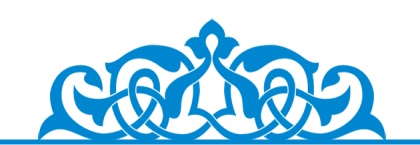 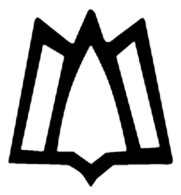 دانشگاه علوم پزشکی ابن سینادانشکده پرستاری و ماماییHamadan university of medical Sciences Nursing and Midwifery Schoolگروه آموزشی: ..........................    لاتین.........................................   رتبه: ............ لاتین ....................................... ایمیل:E-mail……………………………………………نام و نام خانوادگی (به فارسی)(به لاتین)روزهای هفته8 تا1010 تا 122 تا 44تا64تا6شنبهیکشنبهدوشنبهسه شنبهچهارشنبهپنج شنبه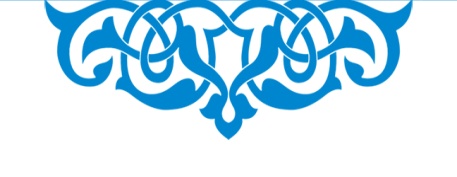 